Avreise: Fevang grendehus, fredag kl: 17.30.Hjemreise: Merkedammen, søndag kl: 13.00.Pris: kr 0,-Påmelding: Til troppsleder innen torsdag kl: 21.00.Info: Denne gangen går turen til Merkedammen, vi skal være ute hele helga, så kle dere etter været! Overnatting i gapahuk. Denne helga skal vi teste skiferdighetene våre. Ta det helt med ro, det er ingen av oss som er spesielt gode. Alle må ha ski! Ingen ski, ingen tur. Har man ikke ski, så må man prøve å få låne av noen. Det er ikke mobildekning dit vi skal, så mobilen kan ligge hjemme.Ta med:- Ski, staver og skismøring.- Sovepose, liggeunderlag.- Toalettsaker + håndkle.- Tallerken, kopp, bestikk, drikkeflaske, termos.- Kniv, lommelykt.- Undertøy, ullsokker.- Ullstillongs/ulltrøye, tykk ullgenser.- Vindtett bukse og jakke, regntøy.- Lue, skjerf/hals, votter.- Varme støvler.- Plastposer, dopapir.- Primus (de som har).- Mat til 5 måltider (2 varme), vi lager bål og har tilgang på vann.Lurer dere på noe ring: Troppsleder Kai Ingebrigtsen på tlf 95 28 35 20Hjemmeside: http://fevang.speidergruppe.org/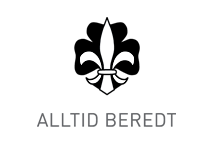 TROPPSTURMerkedammen 2-4. februarSkitur